指導主事の学校訪問支援に関するアンケート学校長　様　　　　　　　　　　　　　　　　　　　　　　　　　　　　　　北信教育事務所　学校教育課長　　本日は大変お世話になりありがとうございました。　　北信教育事務所学校教育課では，指導主事の支援が各校の先生方にとってより有意義なものとなる　ように，支援内容についてさらに改善してまいりたいと考えております。　つきましては，お手数ですが以下のアンケートにご協力いただきますようお願い申し上げます。１　次の(１)～(３)の項目について，当てはまると思われるものに○印を付けてください。２　指導主事の支援・助言についての感想，質問，要望等をご記入ください。　　　　　　　３　その他，学校訪問支援についての要望，意見，質問がございましたら記入してください。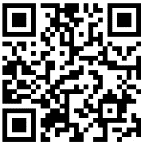 アンケートへのご協力をいただき，ありがとうございました。学校名　　　　　　　学校訪問形態（〇をしてください）単元等　・　ゾーン教科名等指導主事名訪問日月　日(1)貴校の悩みやニーズに応え，授業力・教師力向上につながる支援となっていた。(2)単元全体を通して，目指す資質・能力の育成につながる支援となっていた。(3)学校教育目標具現に向けたカリキュラム・マネジメントにつながる支援となっていた。【授業者等】【研究主任，教科主任等】【教頭先生】